Załącznik nr 2b do SWZFormularz kalkulacji ofertowej  – formularz cenowy„Usługi związane z przygotowaniem dokumentacji do inwestycji na terenie RZGW Poznań (podział na części) − Część nr 2 – Wykonanie operatów wodnoprawnych dla obiektów piętrzących na terenie RZGW Poznań - ZZ Poznań”Wykonanie operatów wodnoprawnych i instrukcji gospodarowania wodą (dla piętrzeń ≥ 1,0 m), przygotowanie wniosków o udzielenie pozwoleń wodno-prawnych na szczególne korzystanie z wód rzeki Michałówka, Kanał Kąty (Nadzór Wodny Poznań), rzeka Wełna, Mała Wełna (Nadzór Wodny Gniezno) na terenie działania Zarządu Zlewni w Poznaniu.( Proszę uzupełnić poniższą tabele zgodnie z zakresem zamówienia ujętym w Opisie przedmiotu zamówienia dla części 2 – ZZ POZNAŃ)dla obiektów hydrotechnicznych: 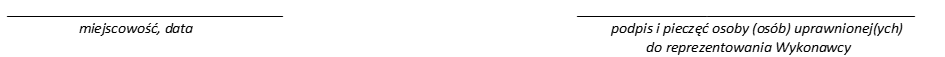 L.p.Opis piętrzenia (rodzaj budowli, lokalizacja)Wartość netto [zł]1.2.3.1.Rzeka Michałówka – woj. wielkopolskie, powiat poznański, gmina Kleszczewo, gmina Swarzędz, gmina Kórnik, gmina Poznań; dopływ Kopli – piętrzenie wody zastawkami zlokalizowanymi na przepustach w km cieku: 2+310 (piętrzenie 1,20 m) ; 4+180 (piętrzenie 1,15 m) ; 5+168 (piętrzenie 1,10 m); 5+688 (piętrzenie 1,00 m); 6+192 (piętrzenie 1,10 m); 7+231 (piętrzenie 1,30 m); 8+113 (piętrzenie 1,20 m)2.Kanał Kąty – woj. wielkopolskie, pow. poznański, gmina Murowana Goślina, dopływ Trojanki - piętrzenie wody zastawkami w km 0+537 (piętrzenie 1,20 m) ; 1+445 (piętrzenie 0,83 m)3.Rzeka Wełna - woj. wielkopolskie, pow. wągrowiecki, gm. Mieścisko - jaz szandorowy Zakrzewo w km 64+800 (piętrzenie 1,90 m) 4.Rzeka Mała Wełna – woj. wielkopolskie, pow. wągrowiecki, gm. Skoki -  jaz szandorowy Skoki w km 19+380 (piętrzenie 0,90 m) ; jaz kozłowy Nadmłyn w km 26+330 (piętrzenie 1,40 m)RAZEM  bez podatku VATVAT (23%)RAZEM  z podatkiem VAT